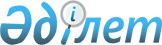 2013 жылы Қазақстан Республикасында республикалық және халықаралық жарыстарды дайындау мен өткізу жөніндегі ұйымдастыру іс-шаралары туралыҚазақстан Республикасы Премьер-Министрінің 2013 жылғы 14 наурыздағы № 49-ө өкімі

      1. Қоса берiлiп отырған 2013 жылы Қазақстан Республикасында республикалық және халықаралық жарыстарды дайындау мен өткiзу жөнiндегi ұйымдастыру комитетiнiң құрамы бекiтілсiн.



      2. Қосымшаға сәйкес Қазақстан Республикасы Спорт және дене шынықтыру істері агенттігі, облыстардың, Астана және Алматы қалаларының әкiмдерi спорт түрлерi бойынша тиiстi федерациялармен келiсiм бойынша республикалық және ресми халықаралық жарыстарды (бұдан әрi – жарыстар) дайындауды және өткiзудi қамтамасыз етсiн.



      3. Қазақстан Республикасы Мәдениет және ақпарат министрлігі жарыстардың өткізілу барысын бұқаралық ақпарат құралдарында кеңінен жария етуді қамтамасыз етсін.



      4. Қазақстан Республикасы Ішкі істер министрлігі қоғамдық тәртіпті қорғауды, ресми адамдар мен жарыстарға қатысушылар тұратын және жарыстар өтетін жерлерде олардың қауіпсіздігін сақтауды қамтамасыз етсін.



      5. Қазақстан Республикасы Денсаулық сақтау министрлігі, облыстардың, Астана және Алматы қалаларының әкiмдерi жарыстарға қатысушылар тұратын және жарыстар өтетін жерлерде оларға медициналық қызмет көрсетуді қамтамасыз етсін.



      6. Қазақстан Республикасы Көлік және коммуникация министрлігі ұйымдастырушы ұсынған жарысқа қатысушылардың келу-кету кестесіне сәйкес жарыстарға қатысушыларға теміржол, әуе және автомобиль көлігінде орындарды брондауды қамтамасыз етсін.



      7. Қазақстан Республикасы Сыртқы істер министрлігі Қазақстан Республикасы Спорт және дене шынықтыру істері агенттігінің шақыруымен Қазақстан Республикасында өтетін жарыстарға жіберілетін қатысушы шетелдіктерге визалық қолдау көрсетсін және визалар беруді жүргізсін.



      8. Қазақстан Республикасы Қаржы министрлігінің Кедендік бақылау комитеті Кеден одағының және Қазақстан Республикасының кедендік заңнамасына сәйкес спорттық жабдықтарды және мүкәммалды кедендік тазартуды қамтамасыз етсін.



      9. Осы өкімнің орындалуын бақылау Қазақстан Республикасы Спорт және дене шынықтыру істері агенттігіне жүктелсін.      Премьер-Министр                             С.Ахметов

Қазақстан Республикасы  

Премьер-Министрінің    

2013 жылғы 14 наурыздағы 

№ 49-ө өкімімен     

бекітілген        

2013 жылы Қазақстан Республикасында республикалық және

халықаралық жарыстарды дайындау мен өткізу жөніндегі

ұйымдастыру комитетінің құрамыҚожағапанов            - Қазақстан Республикасы Спорт және дене

Ерлан Тоқтарханұлы       шынықтыру істері агенттігінің төрағасы,

                         төрағаҚанағатов              - Қазақстан Республикасы Спорт және дене

Елсияр Баймұхамедұлы     шынықтыру істері агенттігі төрағасының

                         орынбасары, төрағаның орынбасарыАрын                   - Павлодар облысының әкімі

Ерлан МұхтарұлыЕсімов                 - Алматы қаласының әкімі

Ахметжан СмағұлұлыҚожамжаров             - Ақмола облысының әкімі

Қайрат ПернешұлыМұсаханов              - Алматы обласының әкімі

Аңсар ТұрсынханұлыСапарбаев              - Шығыс Қазақстан облысының әкімі

Бердібек МашбекұлыЖошыбаев               - Қазақстан Республикасы Сыртқы істер

Рәпіл Сейітханұлы        министрлігінің жауапты хатшысыТұрғымбаев             - Қазақстан Республикасы Ішкі істер

Ерлан Заманбекұлы        министрінің орынбасарыБектұров               - Қазақстан Республикасының Көлік және

Азат Ғаббасұлы           коммуникация вице-министріҚырықбаев              - Қазақстан Республикасының Мәдениет және

Арман Оразбайұлы         ақпарат вице-министріШолпанқұлов            - Қазақстан Республикасының Қаржы

Берік Шолпанқұлұлы       вице-министріБайжүнісов             - Қазақстан Республикасының Денсаулық сақтау

Ерік Әбенұлы             вице-министріБалаева                - Астана қаласы әкімінің орынбасары

Аида ҒалымқызыДосымбетов             - Қазақстан Республикасының Ұлттық олимпиада

Тимур Қамалұлы           комитетінің бас хатшысы (келісім бойынша)

Қазақстан Республикасы  

Премьер-Министрінің    

2013 жылғы 14 наурыздағы 

№ 49-ө өкіміне      

қосымша          

2013 жылы Қазақстан Республикасының аумағында өткізілетін республикалық және халықаралық жарыстардың тізбесі  

Ескертпе: аббревиатуралардың толық жазылуы:

СДШІА – Қазақстан Республикасы Спорт және дене шынықтыру істері

        агенттігі

ҚБ    – қоғамдық бірлестік

ЗТБ   – заңды тұлғалар бірлестігі
					© 2012. Қазақстан Республикасы Әділет министрлігінің «Қазақстан Республикасының Заңнама және құқықтық ақпарат институты» ШЖҚ РМК
				Р/с

№Іс-шаралар атауыӨткізілу мерзіміӨткізу орныЖауаптылар123451.Шахматтан Азия чемпионаты наурызАстана қ.СДШІА, Астана қаласының әкімдігі, Қазақстан Республикасының «Шахмат федерациясы» ҚБ (келісім бойынша)2.Шахматтан әйелдер арасындағы командалық әлем чемпионатынаурызАстана қ.СДШІА, Астана қаласының әкімдігі, Қазақстан Республикасының «Шахмат федерациясы» ҚБ (келісім бойынша)3.Шаңғыда бағдарлаудан әлем чемпионатынаурызРиддер қ.СДШІА, Шығыс Қазақстан облысының әкімдігі, Қазақстан Республикасының «Спорттық бағдарлау федерациясы» ҚБ (келісім бойынша)4.Қол добынан жастар арасындағы (әйелдер командалары арасындағы) Азия чемпионаты маусымАлматы қ.Алматы қаласының әкімдігі, Қазақстан Республикасының «Қол добы федерациясы» ҚБ (келісім бойынша)5.Қол добынан Қазақстан Республикасының Президенті Н.Ә. Назарбаевтың кубогына халықаралық турнирмаусымАлматы қ.Алматы қаласының әкімдігі, Қазақстан Республикасының «Қол добы федерациясы» ҚБ (келісім бойынша)6.Ауыр атлетикадан Азия чемпионаты05-12

маусымАстана қ.СДШІА, Астана қаласының әкімдігі, Қазақстан Республикасының «Ауыр атлетика федерациясы» ҚБ (келісім бойынша)7.Жеңіл атлетикадан «Ғ. Қосановтың мемориалы» халықаралық турнирі 15-16

маусымАлматы қ.СДШІА, Алматы қаласының әкімдігі, Қазақстан Республикасының «Жеңіл атлетика федерациясы» ҚБ (келісім бойынша)8.Ашық суда жүзуден Азия чемпионаты 15-18

маусымАлматы облысы  Қапшағай қ.Алматы облысының әкімдігі, Қазақстан Республикасының «Су спорты түрлерінің федерациясы» ҚБ (келісім бойынша)9.Триатлоннан Азия кубогының 7-кезеңі 19-23

маусымБурабай қ., Ақмола облысыСДШІА, Ақмола облысының әкімдігі, Қазақстан Республикасының «Триатлон федерациясы» ҚБ (келісім бойынша)10.Су добынан AASF Азия кубогы (әйелдер)маусым- қыркүйекБелгіленуі бойынша Қазақстан Республикасының «Су спорты түрлерінің федерациясы» ҚБ (келісім бойынша)11.Су добынан AASF Азия кубогы (ерлер)маусым- қыркүйекБелгіленуі бойыншаҚазақстан Республикасының «Су спорты түрлерінің федерациясы» ҚБ (келісім бойынша)12.Бокстан Қазақстан Республикасы Президентінің кубогына халықаралық турнир шілдеАлматы қ.СДШІА, Алматы қаласының әкімдігі, Қазақстан Республикасының «Бокс федерациясы» ЗТБ (келісім бойынша)13.Ат спорты түрлерінен Қазақстан Республикасы Президентінің кубогына орталық Азия чемпионаты, әлем кубогы, халықаралық жарыстар 02-05

шілдеАстана қ.СДШІА, Астана қаласының әкімдігі, Қазақстан Республикасының «Ат спорты федерациясы» ҚБ (келісім бойынша)14.Триатлоннан Азия кубогының 8-кезеңі03-07

шілдеКөкшетау қ.СДШІА, Ақмола облысының әкімдігі, Қазақстан Республикасының «Триатлон федерациясы» ҚБ (келісім бойынша)15.Волейболдан әйелдер командалары арасындағы Қазақстан Республикасы Президентінің кубогы06-14

шілдеПавлодар қ.СДШІА, Павлодар облысының әкімдігі, Қазақстан Республикасының «Волейбол федерациясы» ҚБ (келісім бойынша)16.Волейболдан «Гран-при»12-19

тамызАлматы қ.Алматы қаласының әкімдігі, Қазақстан Республикасының «Волейбол федерациясы» ҚБ (келісім бойынша)17.Грек-рим күресінен Қазақстан Республикасының Президенті Н.Назарбаевтың кубогына халықаралық турнир 09-11

тамызАстана қ.СДШІА, Астана қаласының әкімдігі, Қазақстан Республикасының «Күрес федерациясы» ҚБ (келісім бойынша)18.Волейболдан ерлер командалары арасында Қазақстан Республикасы Президентінің кубогы 22-30

тамызАлматы қ.Алматы қаласының әкімдігі, Қазақстан Республикасының «Волейбол федерациясы» ҚБ (келісім бойынша)19.Су добынан жасөспірімдер арасындағы Азия чемпионаты Тамыз -қыркүйекАлматы қ.Алматы қаласының әкімдігі, Қазақстан Республикасының «Су спорты түрлерінің федерациясы» ҚБ (келісім бойынша)20.Бодибилдинг пен пауэрлифтингтен Азия чемпионатыҚыркүйекАлматы қ.СДШІА, Алматы қаласының әкімдігі, Қазақстан Республикасының «Бодибилдинг, фитнес, бодифитнес және пауэрлифтинг федерациясы» ҚБ (келісім бойынша)21.Қазақстан футболының 100 жылдығына арналған «Миллиондар кубогы» футболдан ақтық жарыстар11-20 қыркүйекСемей қ.СДШІА, Шығыс Қазақстан облысының әкімдігі, «Қазақстанның футбол федерациясы» қауымдастығы» ЗТБ (келісім бойынша)22.Еуразиялық жасөспірімдер спорттық ойындары 14-21

қыркүйекАлматы қ.СДШІА, Алматы қаласының әкімдігі23.Шаңғымен тұғырдан секіруден континенталдық әлем кубогы 15-20

қыркүйекАлматы қ.СДШІА, Алматы қаласының әкімдігі, Қазақстан Республикасының «Шаңғымен тұғырдан секіруден және шаңғы екісайысы федерациясы» ҚБ (келісім бойынша)24.Дзюдодан Қазақстан Республикасы Президентінің жүлдесіне гран-при 28-29

қыркүйекАлматы қ.СДШІА, Алматы қаласының әкімдігі, Қазақстан Республикасының «Дзюдо федерациясы» ҚБ (келісім бойынша)25.Бокстан ересектер арасындағы әлем чемпионаты 04-20

қазанАлматы қ.СДШІА, Алматы қаласының әкімдігі, Қазақстан Республикасының «Бокс федерациясы» ЗТБ (келісім бойынша)26.Стенд атудан Азия чемпионаты 04-16

қазанАлматы қ.Алматы қаласының әкімдігі, Қазақстан Республикасының «Стенд ату федерациясы» ҚБ (келісім бойынша)27.Қазіргі бессайыстан Азия чемпионаты 15-30

қазанАстана – Алматы қ.қ.Алматы және Астана қалаларының әкімдіктері, Қазақстан Республикасының «Қазіргі бессайыс федерациясы» ҚБ (келісім бойынша)28.Коньки спортынан әлем кубогы қарашаАстана қ.СДШІА, Астана қаласының әкімдігі, Қазақстан Республикасының «Коньки спорты федерациясы» ҚБ (келісім бойынша)29.Карате-додан Азия кубогы14 желтоқсанАлматы қ.СДШІА, Алматы қаласының әкімдігі, Қазақстан Республикасының «Карате-до федерациясы» ҚБ (келісім бойынша)